ЕфимовКонстантин Федотович, 1917г.р.Сталевар Магнитогорского металлургический комбината             во время Великой Отечественной Войны,Отец Ефимовой Николая Константиновича,Михайловой (Ефимовой) Валентины Константиновны,Дорожкиной (Ефимовой) Галины Константиновны,Ефимова Юрия Константиновича,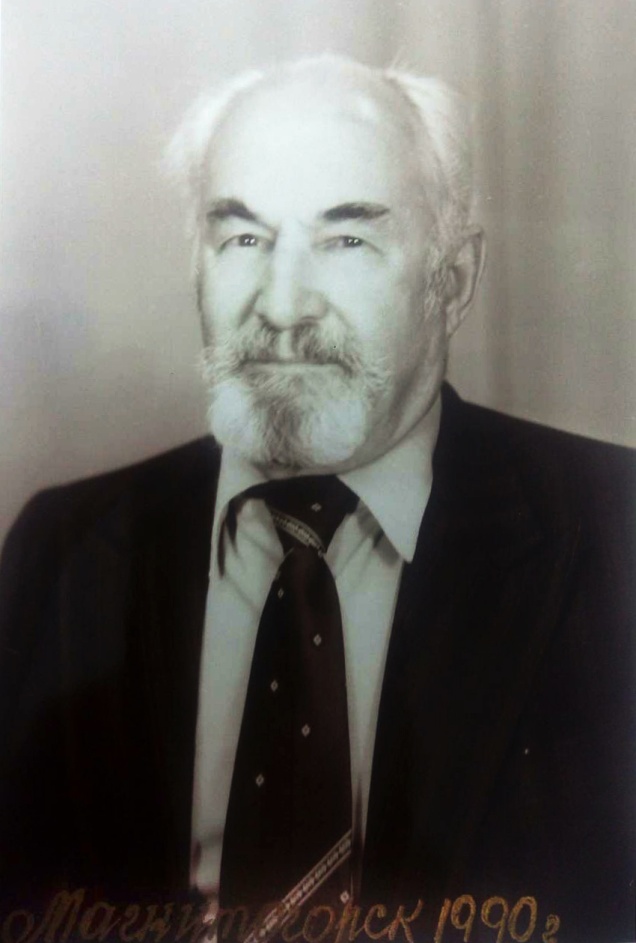  	Ефимов Константин Федотович, родился в селе под городом Курган в 1917 году. А в 1931 году (14 лет) уехал на строящийся еще металлургический комбинат города Магнитогорска. 	После пуска первой домны его  взяли в помощники сталевара. Он гордился своей работой и любил её, хотя работа была не из легких. Когда началась Великая Отечественная Война, прадедушка вместе со своими сверстниками пришли в военкомат, чтобы их отправили на фронт. 	Но взяли не всех. Некоторых оставили на комбинате – работать.  Среди них оказался мой прадедушка.  Фронту нужна была сталь для производства танков, самолётов, снарядов и других боевых машин. 	В металлургии  при большой нехватке рабочих рук не только увеличили выпуск стали, но и начали еще строить мартеновские электропечи. 	Те, кто работал в это время вместе с прадедушкой, до самой смерти не смогли забыть этих многочасовых рабочий дней. Но и страна их не забыли. 		Прадед был награжден неоднократно за сталь, которую сталевары Магнитогорска варили сверх нормы. 	Эта сталь надежно прикрывала в боях наших доблестных воинов и нещадно разила гитлеровских захватчиков. 	Но не только прадедушка работал в тылу во время войны. Прабабушка, Ефимова Ирина Фёдоровна, вместе с другими женщинами вязали носки, варежки и посылали на фронт нашим бойцам. Они ходили пешком в любую погоду в соседние деревни за шерстью. Люди отдавали всё, что могли, чтобы помочь фронтовикам выжить и одержать Великую Победу над фашистами. Никто не оставался в стороне. Все люди тыла старались помочь  фронту.	 И только благодаря единству тыла и фронта наша страна одержала победу в Великой Отечественной Войне.	Константин Федотович умер в 1996 году под городом Курган.Написано: 2010 г. (со слов Михайловой (Ефимовой) Валентины Константиновы и Дорожкиной (Ефимовой) Галины Константиновны)Отредактировано: 2020 г. (Андреевой Яной Александровной)